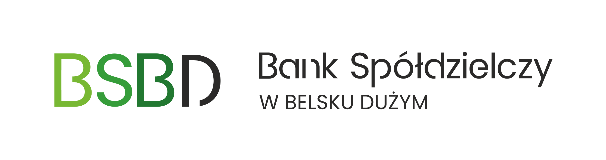 Załącznik P.K do formularza oceny odpowiedniości kandydatów na Członków Rady NadzorczejPOWIĄZANIA Z BANKIEM SPÓŁDZIELCZYMSEKCJA 1 – wypełnia kandydatSEKCJA 2 – wypełnia organ dokonujący oceny